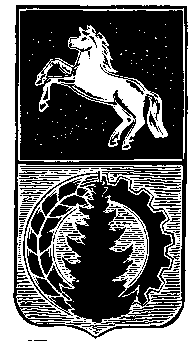 АДМИНИСТРАЦИЯ АСИНОВСКОГО РАЙОНАПОСТАНОВЛЕНИЕ13.07.2021                                                                                                                                № 992г.АсиноО признании утратившим силу постановления администрации Асиновского района Томской области от 05.08.2016 №1103 «Об утверждении муниципальной программы «Создание новых мест в общеобразовательных организациях Асиновского района на 2016- 2025 годы»В целях приведения муниципального нормативного правового акта в соответствие с требованиями действующего законодательстваПОСТАНОВЛЯЮ         1. Признать утратившим силу постановление администрации Асиновского района Томской области от 05.08.2016 №1103 «Об утверждении муниципальной программы «Создание новых мест в общеобразовательных организациях Асиновского района на 2016- 2025 годы».        2. Настоящее постановление подлежит размещению на официальном сайте муниципального образования «Асиновский район» www.аsino.ru. и распространяется на правоотношения возникшие с 15 марта 2021года.Глава Асиновского района                                  	                        Н.А.ДанильчукЛИСТ СОГЛАСОВАНИЯк проекту постановления «О признании утратившим силу постановление администрации Асиновского района Томской области от 05.08.2016 №1103 «Об утверждении Положения о порядке подготовки, «Об утверждении муниципальной программы «Создание новых мест в общеобразовательных организациях Асиновского района на 2016- 2025 годы»Проект подготовлен  Хамрина Надежда СергеевнаФ.И.О.должностьВизаДата поступления на согласованиеДата согласованияПримечаниеБулыгина О.В. заместитель Главы администрации Асиновского района по социальным вопросамВоронина Н.А.И.о. начальника юридического отдела администрации Асиновского районаАнучина Е.А. начальник Управления образования администрации Асиновского района